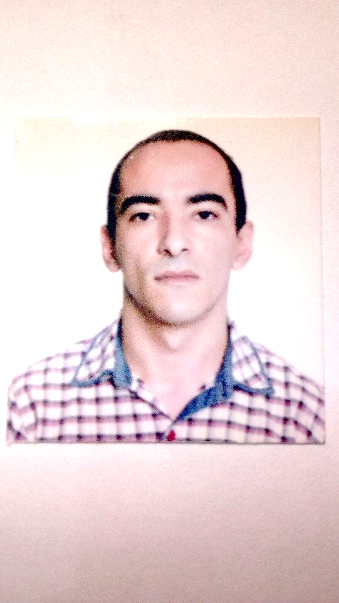 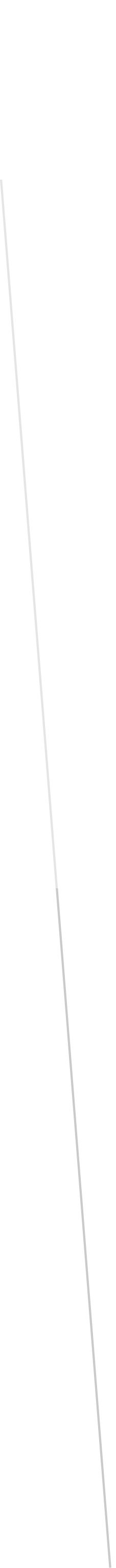 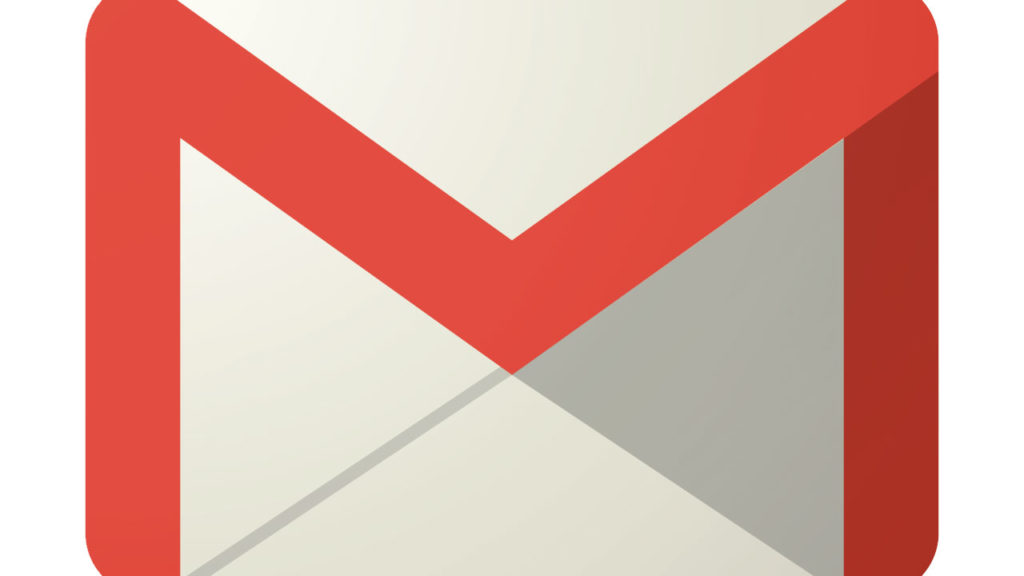 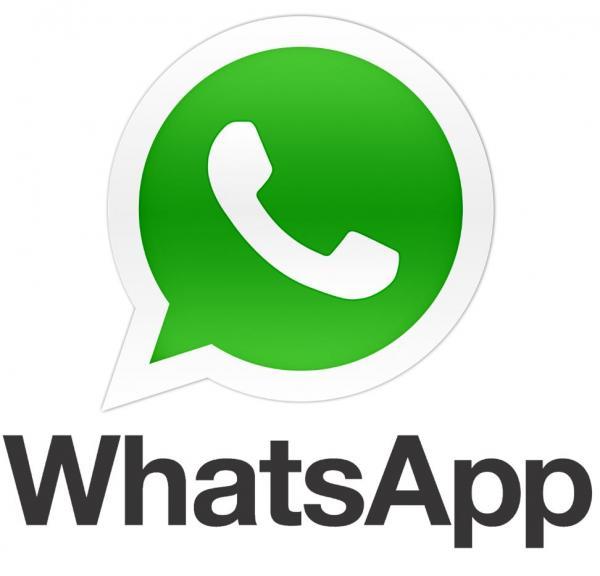 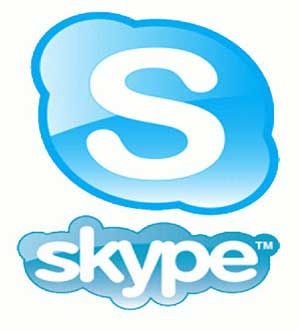 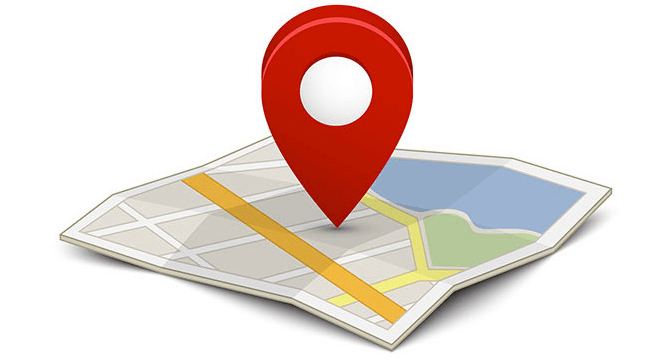 Cuento con disponibilidad Full-Time, Tengo experiencia laboral como ser: Seguridad Privado, Cajero, Admisión Salud Pública, Encargado de local (Indumentaria), Casino, Monitoreo, Encargado de Boletería (venta y despacho), Masajista, Auxiliar jurídico, Ayudante de Electricidad Domiciliaria y General. Estoy recibido en I.S.F.D. Actualmente me he recibido de Preceptor Asistente Técnico Docente.ExperienciaEncargado de sucursal 2016-02 - 2017-11Crucero del Norte S.A., Posadas, Misiones, Ar.Proactividad y atención cuidada al cliente para la consecución de los objetivos marcados.Búsqueda de soluciones que garanticen la satisfacción del cliente y al mismo tiempo sean viables para la compañía.Administrador de sistemas 2015-03 - 2016-01Hospital, Leandro N. Alem, Misiones.Capacidad para conectar con los clientes para actualizar las cuentas con planes de devolución adecuados.Cajero de Hipermercado 2014-03 - 2015-01Wall-Mart S.A., Devoto, Bs. As.Proactividad y atención cuidada al cliente para la consecución de los objetivos marcados.Educación2020-12 - 2018-03Docente, Tecnicatura Superior Preceptor - Asistente DocenteI.S.F.D. Esc. Normal Superior Nº1 "D.F.S.", Leandro N. Alem, Misiones.2020-11- 2018-03Idioma, Portugués Nivel AvanzadoInstituto Superior de Enseñanzas Profesionales, Leandro N. Alem, Misiones.2010-03- 2010-11Jurídico, Auxiliar JurídicoInstituto Tecnológico ITEC, Leandro N. Alem, Misiones.2008-02- 2006-11Computación, Operador de PC, Mecanografía, Office e Internet.Academia Mariano Moreno, Leandro N. Alem, Misiones.